Attendance:Noah Nesin, MDKristine Ossenfort, AnthemRebecca Ryder, Franklin Memorial HealthPenny Townsend, Wellness Manager, CianbroDeb Wigand, DHHS – Maine CDCJay Yoe, PhD, DHHS – Continuous Quality Improvement Shaun Alfreds, COO, HINRandy Chenard, SIM Program DirectorEric Cioppa, Superintendent, Bureau of InsuranceJack Comart, Maine Equal Justice PartnersMichael DeLorenzo, Interim CEO, MHMCDr. Kevin Flanigan, Medical Director, DHHSDale Hamilton, Executive Director, Community Health and Counseling ServicesKatie Fullam Harris, VP, Gov. and Emp. Relations, MaineHealthFrances Jensen, MD, CMMI, Project Officer, via phoneLisa Letourneau, MD, Maine Quality CountsRepresentative Richard MalabyRose StroutStefanie Nadeau, Director, OMS/DHHSSara Sylvester, Administrator, Genesis Healthcare Oak Grove CenterLynn Duby, CEO, Crisis and Counseling CentersExcused Absence:Rhonda Selvin, APRNAll meeting documents available at:  http://www.maine.gov/dhhs/oms/sim/steering/index.shtml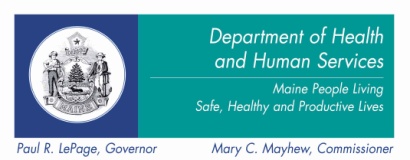 SIM Steering CommitteeWednesday, July 24, 201310:00 a.m. – 12:00 p.m.State House, Room 228AugustaAgendaDiscussion/DecisionsNext StepsAdopt Steering Committee By-LawsPrior to accepting the updated (formatted) by-laws forwarded to members by e-mail prior to the meeting, Dr. Flanigan reminded folks that we would be using the microphones and the minutes from the July 10th meeting were adopted by consensus.  By-laws were then ratified with the correction of adding an “r” in “Purpose” for Article I.Process Overview for Review and Approval of SIM Operational Plan SubmissionRandy Chenard outlined the “Process Overview for Review and Approval …….”7/23/13 Draft Operational Plan Progress and Documents Distributed7/24/13 Meeting Overview and Review of Driver Diagrams7/29/13 (Special Meeting) – Review and Final Approval of Operational PlanHe also walked members through the “SIM Operational Plan Components:  July 24th” document.  The 3 Components are:High Level Overview Information which includes the Executive Summary Draft and the SIM Logical Models and Driver DiagramsSIM Project Plan which includes a list of deliverables and Gantt ChartCMMI Demonstration Readiness Review (DRR) Content consisting of main content detail and multiple contributorsDiscussion/Questions/Concerns:Will Members receive a copy of the list of deliverables?  Yes, there are hundreds, needing to be organized for distribution and the driver diagrams relate to the deliverables and the project plan. These driver diagrams will be discussed today. Also the draft operational plan will be sent prior to the July 29th meeting for review and discussion.Dr. Flanigan discussed the process when time allows:  Presentation of InformationSteering Committee allowed time for Review and DiscussionApproval/consensusThe Gantt Chart is currently being developed and not yet available.The list of deliverables and Gantt chart will be sent to Members as soon as available.The draft operational plan will be sent to members prior to the July 29th Special meeting.Review SIM Operational Plan Driver DiagramsReview SIM Operational Plan Driver Diagrams Cont.Review SIM Operational Plan Driver Diagrams Cont.Dr. Flanigan presented the Overarching driver diagram entitled “Drivers for Sustainable Reform” which outlines the three components (drilldown) diagrams of  “Better Experience of Care”,  “Payment Reform”, and “Systems Delivery”.  He provided a little background on the idea of driver diagrams which are used to diagram/outline goals and identify the actions for meeting those goals.Next presentations were made on the three components diagrams:Better Experience of Care Driver Diagram: Shaun Alfreds presented the “Better Experience of Care driver diagram”.  He spoke briefly about the three columns:  Actions, Secondary Drivers and Primary Driver.  It should also be noted that the three component driver diagrams do have some overlap as well as some distinct actions/drivers.One” Action” discussed in great detail was the: Blue Button Pilot:  Provide Maine patient with access to their statewide HIE record through provider portals, which is a 12 month pilot project providing incentive for providers to provide patient’s with electronic real time access to their medical records.  Discussion/Concerns:There was concern expressed regarding engaging and training patients on accessing and using their medical information to make informed/shared decisions around care and services. It was mentioned that through the portals patients would have the ability to correct misinformation.Some employers, work site wellness programs and commercial insurances currently allow patient access to their records.  But this still did not allow them access to lab results.Members mentioned the importance of including all methods or systems allowing patients access to their medical records.  Ways to involve all payers in this process need to be developed and discussed.  Although Medicaid and Medicare are important aspects, the SIM grant includes all payers.Payment Reform Driver Diagram:  Frank Johnson provided an overview of the Payment Reform Driver Diagram.The first action outlined:  “Identification of common metrics across payers for public reporting and alignment with payment via the work of the ACI workgroup, VBID workgroup, the Health Care Cost workgroups and Pathways to Excellence process” was the topic of lengthy discussionDiscussion/Concerns:Members felt it crucial that incentive be provided to engage providers and improve outcomes.They also felt that value based benefits for patients such as lower co-payments would be helpful in engaging patients.  It was mentioned that work groups could look toward the Medicaid and Medicare programs to engage patients with commercial payers.Concern was expressed that providers, insurers, employers etc. currently have an overwhelming number of measures/metrics to interpret and members encouraged the “Payment Reform” work groups to not just create another set.  It was thought that the SIM grant provides a great opportunity to develop a set of core metrics that would work for all. The driver diagram will be edited to reflect that a core set of metrics will be developed and members were encouraged to participate on the “Payment Reform” work groups to help in the development of the “core” measures/metrics.Members next jumped to discussion of the first “AIM” on the “Overarching Diagram” in the “Triple Aim” column.  Members felt the AIM “By 2017, the total cost of care and commercial healthcare premiums in Maine will fall to the national average” was too ambitious.  Given Maine’s demographics and market pressures this would be difficult to obtain.  It was mentioned that the SIM grant states the goal should be ambitious but attainable.  Members discussed whether the “Triple AIMs” were goals or measures.  By consensus members felt that if the first AIM was reworked to a more attainable goal rather than the “national average” they could support it.“ Systems Delivery” Reform:  Lisa Letourneau  spoke briefly on this driver diagram with the focus on Primary Care Provider , Behavioral Health Provider and Community Care Teams Learning Collaborative and technical assistance– Leadership Training.  Working with MaineCDC on the Community Health Worker Pilot and National Diabetes Prevention ProgramDiscussion /Concerns:Need to consider and work with price.There was strong consensus that Behavioral Health needs to be included in all aspects of the plan and process and wherever care management is listed/mentioned case management should also be included.Public CommentDr. Boober mentioned that members should keep in mind the fact that Maine is at a disadvantage due to its demographics.Next MeetingThe next meeting of the Steering Committee is scheduled for July 29th, 1:00 p.m. – 3:00 p.m., Room 228, State House (Capitol Bldg.), Appropriations’ Committee room.  Audio Link is:  http://www.maine.gov/legis/ofpr/appropriations_committee/audio/Meeting reminder and materials will be sent and posted (if available) by Denise prior to the meeting.